КРАКЛЕТекст к картинкам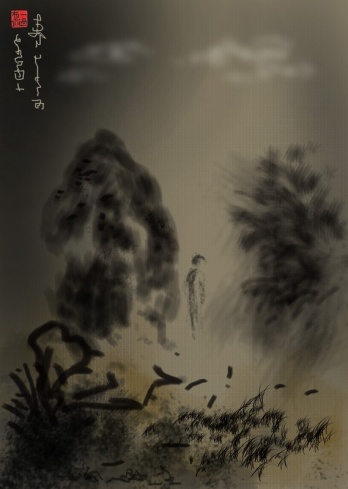 
Ну что там в основе мира?
Обнаруженный на квантовом уровне на обратной стороне кварков.
Иероглиф "Скиталец".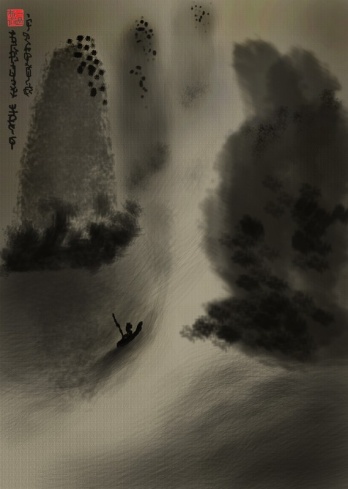 
Спи, мой лодочник, спи. 
Не выпускай весла. 
Не читай.
Иероглиф "Скиталец".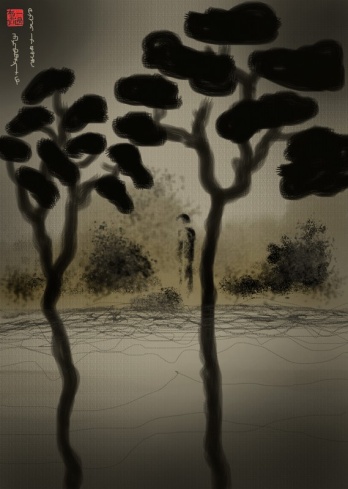 
На берегу.
Почему всегда на берегу?
Там же нет ничего, только один.
Иероглиф  "Скиталец".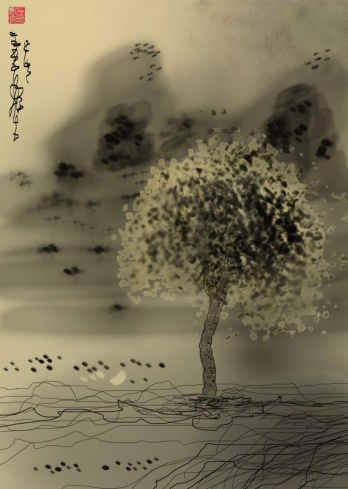 Почему линии травы?
Потому что дождь в берёзе.
Вокруг сухо, а в берёзе дождь.
Ни с того ни с сего.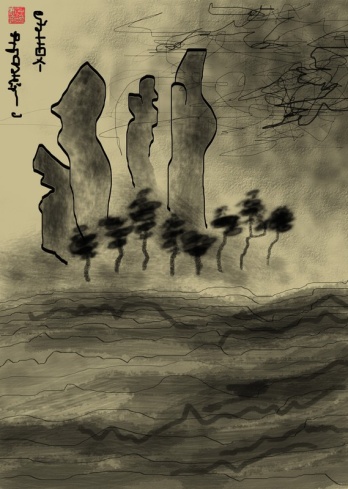 
Я говорю: Облака – это линии.
А он – пар, туман.
Фигня всякая.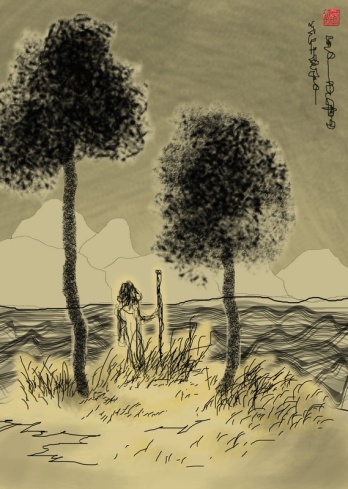 
Объясняю ещё раз:
Вода нелинейна.
А из линий состоишь ты сам.
Понял?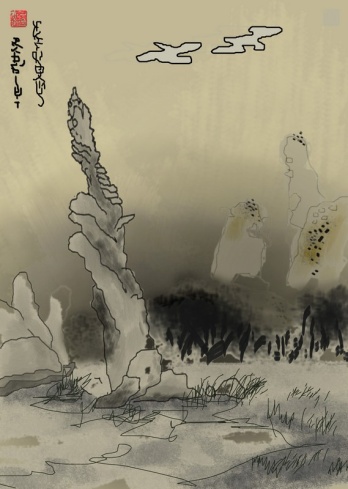 
Камни торчком –  и всё пучком.
Или что там ещё говорится,
когда душа отлетает?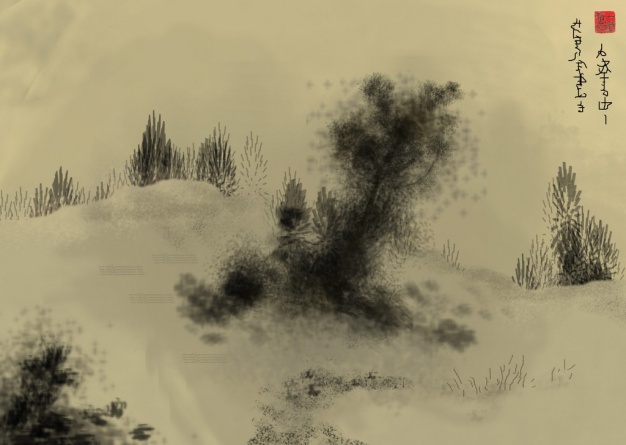 
Не ходи, не ходи, ты зачем идёшь?
Что тебе в заснеженности моей?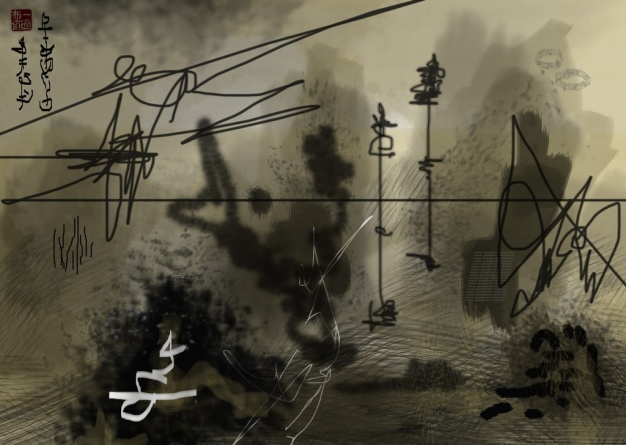 
Ничего не видать.
Ну, совсем ничего не видать.
Они всё застили – эти линии
Рождённые пейзажем.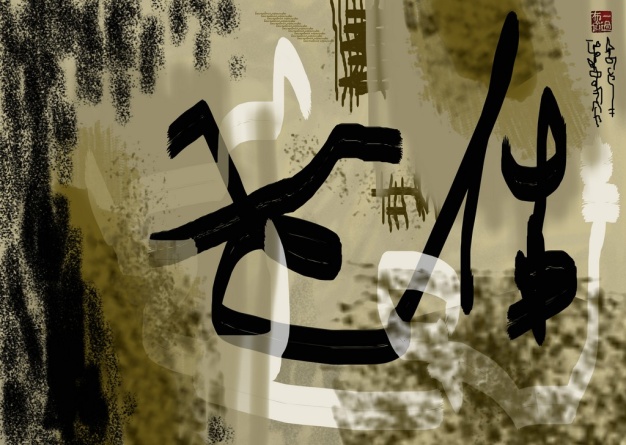 
Это они со сна каллиграфического ?
Или взбунтовались?
Восставшие иероглифы.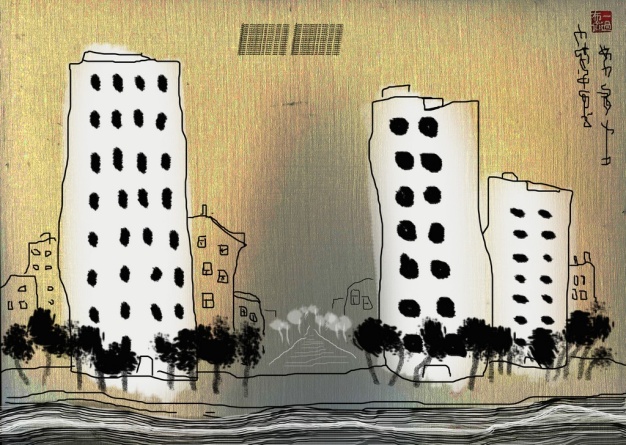 
Будем горе горевать
в немоте и неподвижности.
Дома печалятся не так,
как люди.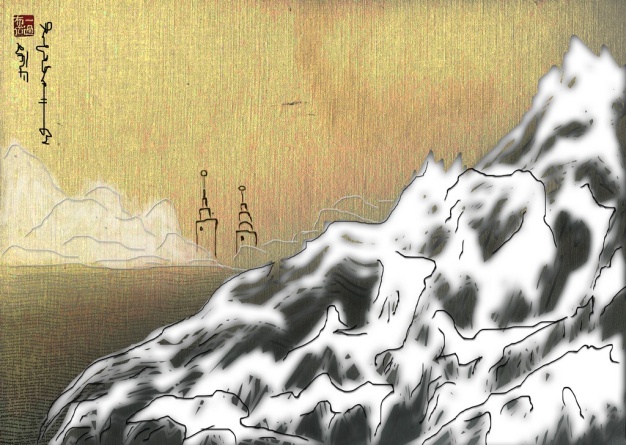 
А там далеко-далеко.
А там хорошо-хорошо,
Мы туда пойдём,
но никогда не дойдём.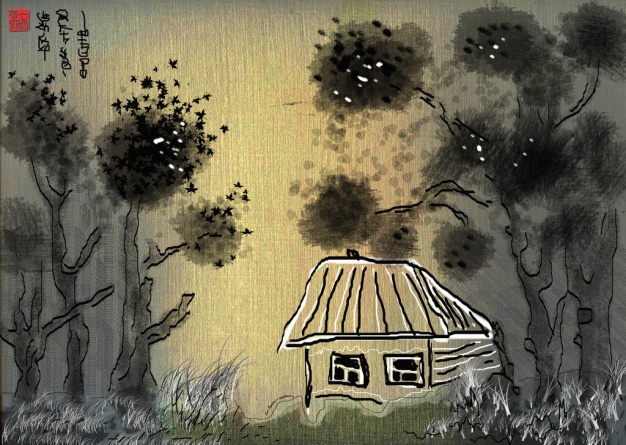 
А в деревне изба.
А в лесу деревья.
Вот возьму и брошу всё.
Вот возьму и одеревенею	.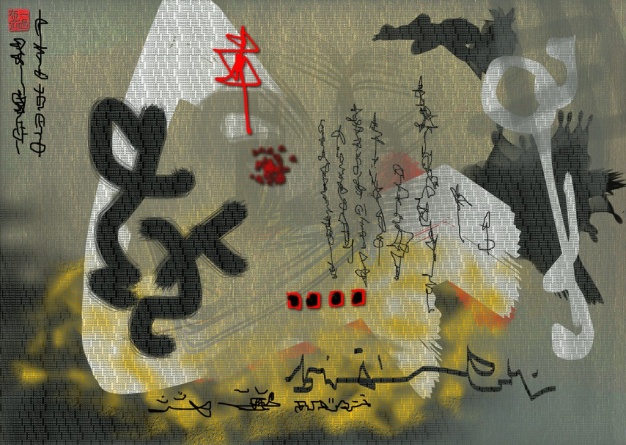 
Товарищи, изучайте языки!
Читайте разнообразные книги.
Из них вы узнаете, что в жизни
Слишком много текста.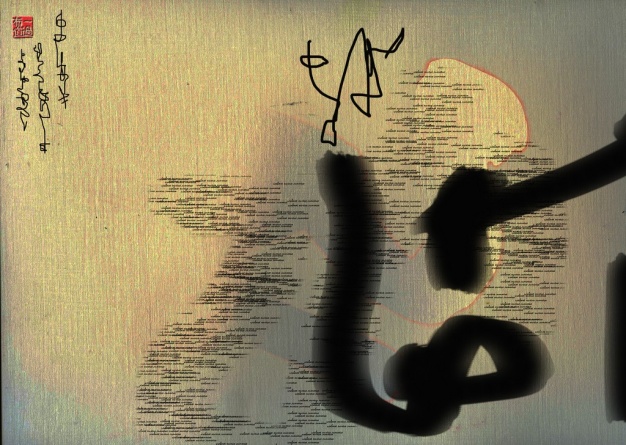 Напиши много-много.
А потом всё сотри.
И снизойдёт.
Главное ничего лишнего.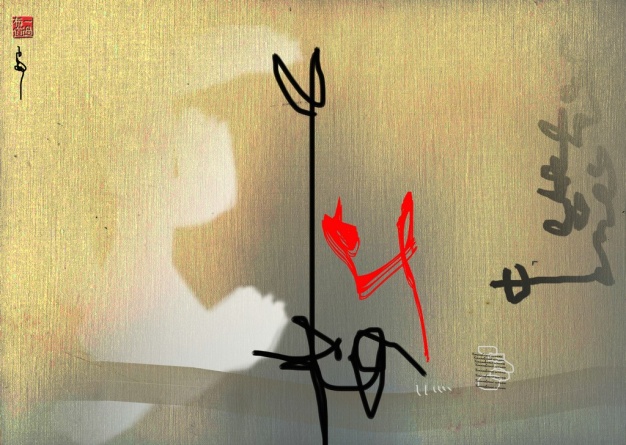 Вот такая печалька:
Мечты были, надежды.
А тут – бац, и произошло
Установление истины.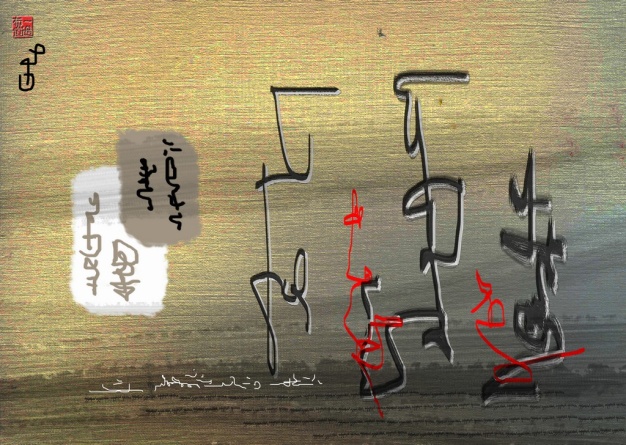 Как там Гейне сказал?
Бей в барабан и не бойся!
И что-то про маркитанток.
Идущие издалека, идущие далеко.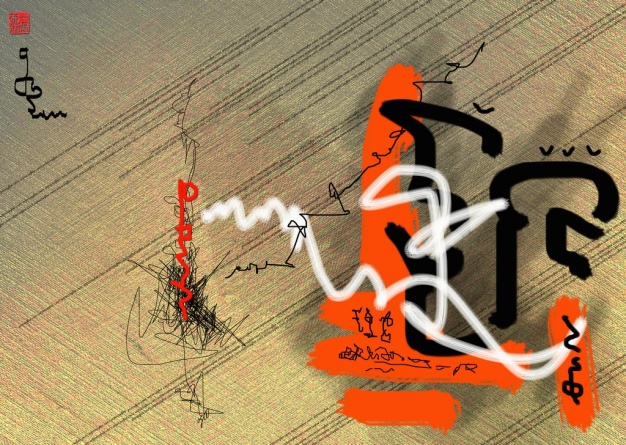 Люди – это животные
С пятью пальцами на правой руке
для писания каллиграфии.
Смех иероглифов.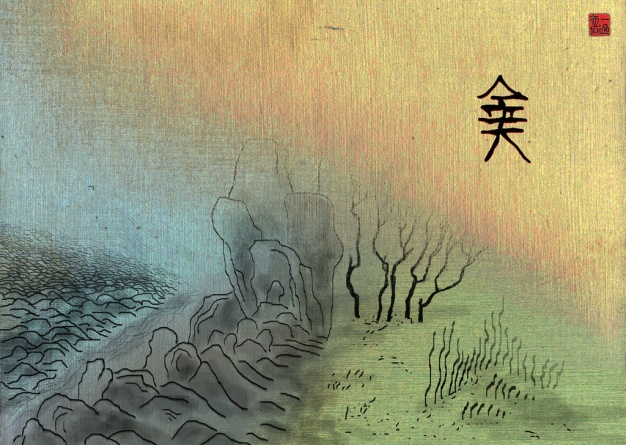 Китайцы не говорят
ЗОЛОТАЯ ОСЕНЬ.
Они говорят:
ЗОЛОТОЕ НЕБО.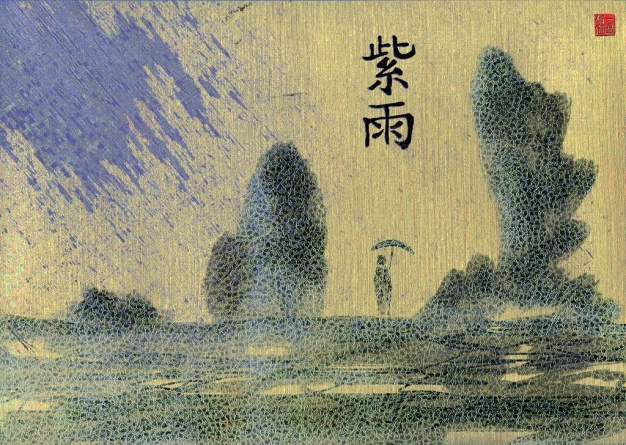 Цитата из Басё.
Не из какой-то хайку,
А из самого Басё.
ФИОЛЕТОВЫЙ ДОЖДЬ.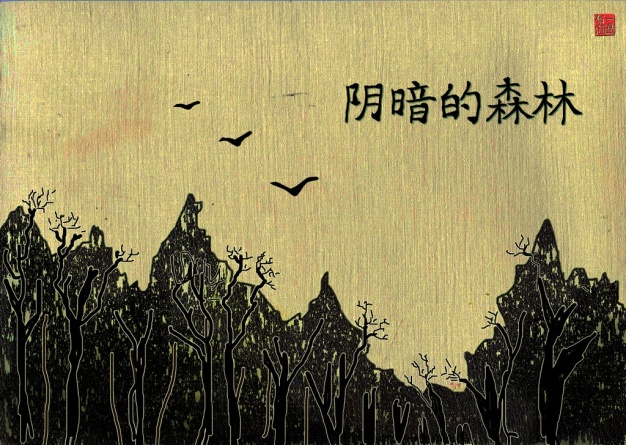 В тёмном-тёмном лесу.
В тёмном-тёмном лесу.
Да что же там, говори! Как что?
ТЁМНЫЙ ЛЕС.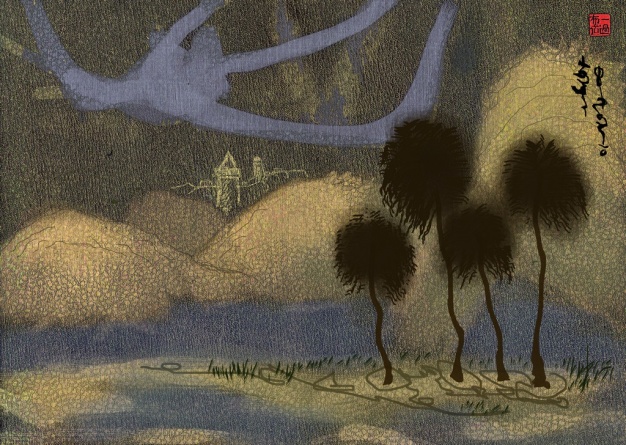 На склонах золотых холмов
Под небом синим
За синим морем
всего лишь трещинки в пространстве
и Кракле-время.